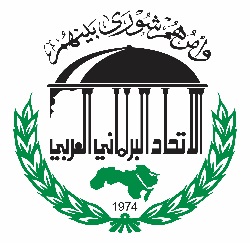 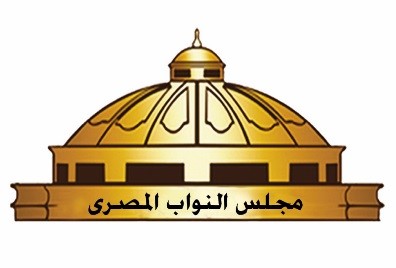 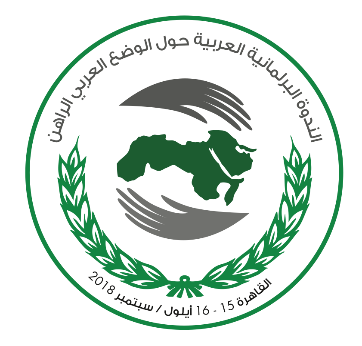 استمارة التسجيل  الندوة البرلمانية العربيةحول الوضع العربي الراهنالــقــاهـــرة 15-16 أيلول/ سبتمبر 2018الشعبة البرلمانية:أعضاء الوفود   مواعيد الوصول :مواعيد المغادرة :مكان الإقامة: يرجى تعبئة الاستمارة وإرسالها قبل  06  أيلول/ سبتمبر 2018، (للضرورة التنظيمية) إلى كل من أمانة الشعبة البرلمانية المصرية والأمانة العامة للاتحاد البرلماني العربي:الاسمالصفةاليومالتاريخالتوقيتالشركة الناقلةرقم الرحلةقادماً مناليومالتاريخالتوقيتالشركة الناقلةرقم الرحلةمغادراً الىاسم الفندقنوع الغرفة